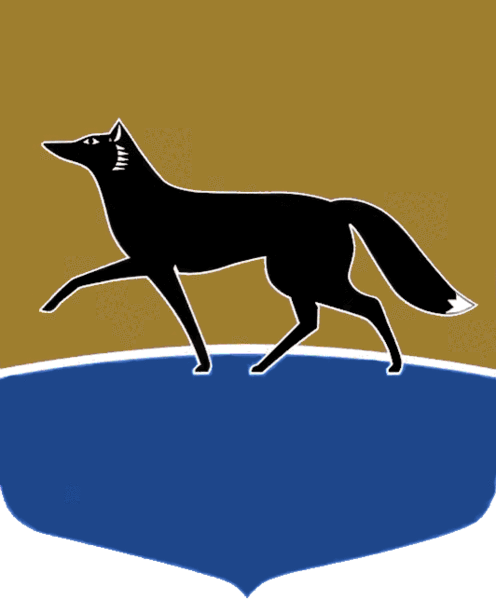 Принято на заседании Думы 30 июня 2020 года№ 605-VI ДГО награждении Благодарственным письмом Думы города Рассмотрев материалы, представленные к награждению Благодарственным письмом Думы города, в соответствии с Положением 
о Благодарственном письме Думы города Сургута, утверждённым 
решением Думы города от 30.05.2007 № 212-IV ДГ, Положением о наградах 
и почетных званиях городского округа город Сургут, утверждённым решением городской Думы от 28.12.2005 № 549-III ГД, учитывая решение комиссии по наградам Думы города (выписки из протоколов от 19.06.2020 
№ 5, от 23.06.2020 № 6), Дума города РЕШИЛА:1. Наградить Благодарственным письмом Думы города за вклад 
в решение социально-экономических задач города, добросовестный труд 
и в связи с празднованием:1)  Дня строителя Абдуллину Ренату Салаватовну, главного бухгалтера общества с ограниченной ответственностью «Сибпромстрой-Югория»;2)  Дня работников нефтяной и газовой промышленности:а)  работников публичного акционерного общества «Сургутнефтегаз»:Берковича Алексея Евгеньевича, слесаря-электрика по ремонту электрооборудования 5 разряда Сургутского участка по техническому обслуживанию и ремонту подъемных агрегатов цеха по техническому обслуживанию и ремонту подъемных агрегатов Сургутской центральной базы производственного обслуживания по прокату и ремонту нефтепромысловой спецтехники и навесного оборудования;Борисова Александра Александровича, ведущего инженера отдела эксплуатационно-технического обслуживания Управления связи 
и телекоммуникаций;Ермоленко Владимира Васильевича, инженера по безопасности движения I категории отдела безопасности движения Сургутского управления технологического транспорта № 5;Есину Юлию Владимировну, главного специалиста по программному обеспечению бюро главных специалистов производственного управления 
по наладке и техническому обслуживанию автоматизированных систем управления «СургутАСУнефть»;Моисееву Анастасию Владимировну, делопроизводителя канцелярии Сургутского управления технологического транспорта № 3;Наибову Надежду Александровну, аппаратчика химводоочистки 
3 разряда цеха теплоснабжения Управления по эксплуатации зданий 
и сооружений;Новикова Евгения Альбертовича, плотника 5 разряда участка № 1 ремонтно-строительного управления треста «Сургутремстрой»;Фикса Михаила Яковлевича, медицинского брата по массажу высшей категории физиотерапевтического отделения медицинской службы санатория «Кедровый Лог»;Хохленко Екатерину Валериевну, заместителя главного редактора редакции газеты рекламно-издательского информационного центра 
«Нефть Приобья»;Шумцова Александра Сергеевича, заместителя начальника технического управления – начальника отдела внедрения средств вычислительной техники, автоматизированных систем управления 
и телекоммуникаций;б)  работников общества с ограниченной ответственностью 
«Газпром трансгаз Сургут» публичного акционерного общества «Газпром»:Бабичева Виктора Станиславовича, начальника службы технического сопровождения электрического оборудования инженерно-технического центра;Бурмистрова Игоря Михайловича, слесаря по ремонту технологических установок 4 разряда газокомпрессорной службы Аганской промплощадки Сургутского линейного производственного управления магистральных газопроводов;Маркову Любовь Викторовну, заведующего общежитием управления 
по эксплуатации зданий и сооружений;Павленко Татьяну Ивановну, медицинскую сестру процедурной высшей категории отделения восстановительного лечения Медико-санитарной части;Соловову Галину Николаевну, инженера по подготовке кадров 
I категории учебного отделения учебно-производственного центра.2. Аппарату Думы города оформить награду и организовать вручение. Председатель Думы города						 Н.А. Красноярова«06» июля 2020 г.